Evidencing the Impact of the Primary PE and Sport Premium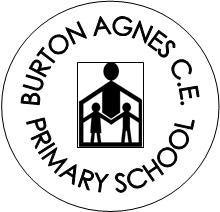 2018 - 2019At Burton Agnes CE Primary School we believe that PE and sport plays an important role in making our vision statement a Reality for every pupil, with the opportunity to change young people’s lives for the better.We welcome the funding that we receive from the government to improve the provision for Physical Education and sport in our school.  We are committed to using this funding to develop high quality PE lessons alongside greater opportunities to participate in sporting activities, clubs and competitions at all levels.Sports Premium GrantFunding for schools has been calculated by the number of Primary aged children (between ages of 5 and 11).  All schools with 17 or more primary aged pupils will receive a lump sum of £16,000 plus a premium of £10 per pupil.For the academic year 2018- 2019 Burton Agnes has received a PE and Sport Grant of £16,650Key indicatorsIn 2017 the government identified five key areas on which the school must measure the impact of their PE and Sport Premium spending. These are:Key Indicator 1:  The engagements of all pupils in regular physical activity – Chief Medical Officer Guidelines recommend that Primary school children undertake at least 30 minutes of physical activity a day in school.Key Indicator  2: The profile of PE and sport being raised across the whole school as a tool for whole school improvement.Key Indicator 3:  Increased confidence, knowledge and skills of all staff in teaching PE and sport.Key Indicator 4:  Broader experience of a range of sports offered to all pupils.Key Indicator 5:  Increased participation in competitive sport.This document sets out the impact of the spending in relation to objectives set in 2017/18 and our proposed spending for 2018/19 and the impact this will have on pupils and the sustainability for each key indicator.Key achievements to date:Areas for further improvement and baseline evidence of need:Key indicator 1: The engagement of all pupils in regular physical activity – Chief Medical Officer guidelines recommend that primary school children undertake at least 30 minutes of physical activity a day in schoolChildren’s breaktimes and lunch times are more active.  For ten minutes at the end of each lunch time the children take place in a focused activity such as yoga, body conditioning, skipping, etc. not only has this had an impact on physical involvement and activity for pupils it has also enabled a calmer start to afternoon learning.Year 5 and 6 pupils took part in the Play maker awards.  (Children took these skills forward and set up activity clubs for the younger children to take part in such as skipping, team games etc.  The children also took on responsibility for keeping the shed organised and were involved in the purchase of new playground equipment.Key indicator 2: the profile of PE and sport be raised across the school as a tool for whole school improvementThrough PE sessions children take place in the 3 minute run.  Over time all children have reduced the time in which it takes them to complete the run.Activities bought in include cricket and outdoor learning. The cricket signed posted children to take part in the chance to shine programme.Key Indicator 3: Increased  confidence, knowledge and skills of all staff in teaching PE and sportCPD continued to be delivered through FT teaching.  This year staff have introduced activities such as Cross fit and les mills as a result of increased confidence in teaching.  These activities have motivated those children who may often with draw from PE as they are different and motivating.  Key Indicator 4: Broader experience of a range of sports and activities offered to all pupilsIncreased participation across both key stages.  Increase in numbers of children attending sporting clubs.Introduced new sports this year such as cross fit and foot golf which has interested new children.All pupils in KS 2 took part in swimming with 70% of pupils taking part in further swimming activities once they had achieved 2 metres such as lifesaving, stroke development etc.Sports partnership funding having wider impact on children in KS1 now due to activities on offer.  More than half of the co-hort take part in extra sporting activities.Key Indicator 5:Increased participation in Competitive sportAll pupils took part in competitive sports during PE lessons and sports DayAll pupils took part in KS1 and KS2 athletics activities at the secondary school involving schools from the clusterKS1 cross country attended by 12 more children this yearKs2 cross country event attended by 4 additional children this yearNew hockey team emerging with 3 new children in team.Run skip to be fit as not carried out as yet. £1000 Funding carried over to next yearIncrease responsibility for leaders to take more of an active role in setting up activities at break timeAssessment for PE to be developed.  Funding carried over £180Achieve Bronze award £360 carried overMeeting national curriculum requirements for swimming and water safetyPlease complete all of the below:What percentage of your current Year 6 cohort swim competently, confidently and proficiently over a distance of at least 25 metres?N.B. Even though your children may swim in another year please report on their attainment on leavingprimary school.100 %What percentage of your current Year 6 cohort use a range of strokes effectively [for example, front crawl, backstroke and breaststroke]?100%What percentage of your current Year 6 cohort perform safe self-rescue in different water-based situations?100%Schools can choose to use the Primary PE and Sport Premium to provide additional provision for swimming but this must be for activity over and above the national curriculum requirements. Have you used it in this way?YesAcademic Year: 2018/19Total fund allocated: £16449Date Updated: September 2018Date Updated: September 2018Key indicator 1: The engagement of all pupils in regular physical activity – Chief Medical Officer guidelines recommend that primary school children undertake at least 30 minutes of physical activity a day in schoolKey indicator 1: The engagement of all pupils in regular physical activity – Chief Medical Officer guidelines recommend that primary school children undertake at least 30 minutes of physical activity a day in schoolKey indicator 1: The engagement of all pupils in regular physical activity – Chief Medical Officer guidelines recommend that primary school children undertake at least 30 minutes of physical activity a day in schoolKey indicator 1: The engagement of all pupils in regular physical activity – Chief Medical Officer guidelines recommend that primary school children undertake at least 30 minutes of physical activity a day in schoolPercentage of total allocation:Key indicator 1: The engagement of all pupils in regular physical activity – Chief Medical Officer guidelines recommend that primary school children undertake at least 30 minutes of physical activity a day in schoolKey indicator 1: The engagement of all pupils in regular physical activity – Chief Medical Officer guidelines recommend that primary school children undertake at least 30 minutes of physical activity a day in schoolKey indicator 1: The engagement of all pupils in regular physical activity – Chief Medical Officer guidelines recommend that primary school children undertake at least 30 minutes of physical activity a day in schoolKey indicator 1: The engagement of all pupils in regular physical activity – Chief Medical Officer guidelines recommend that primary school children undertake at least 30 minutes of physical activity a day in school4%School focus with clarity on intended impact on pupils:Actions to achieve:Funding allocated:Evidence and impact:Sustainability and suggested next steps:All pupils to take part in 30 minutes activity within the school day by :Participation in daily lunch time sporting activitiesIncreased outdoor activity in EYFSEnsuring pupils are active during lunch time and playtimesWhole school to take part in skip to be fit ProgrammeTA’s to plan activities termly for lunchtime rotationTo update playground equipment/damaged items CARRIED OVER FROM 17 -18 PLANWhole school to take part in Skip2Bfit workshop, staff training and implementation of a Daily skipping challenge.Purchase new music system to play music outside for activities£200£300£350 workshop£250 training session£500 skipping challenge resources£300All pupils engage in physical activities for at least 10 minutes daily, structured by adult.All pupils engage in physical activities and are active during break and lunch times (Observations)EYFS physical development outcomes are highAll pupils enjoy and engage in skipping challenge  (skipping records)and increase personal best in challengeTo train up house captains to lead the activitiesTo ensure that playground equipment is updated and replaced as necessaryTa’s to run lunchtime skipping clubs.  Year 6 to train up new reception children each year.Key indicator 2: The profile of PESSPA being raised across the school as a tool for whole school improvementKey indicator 2: The profile of PESSPA being raised across the school as a tool for whole school improvementKey indicator 2: The profile of PESSPA being raised across the school as a tool for whole school improvementKey indicator 2: The profile of PESSPA being raised across the school as a tool for whole school improvementPercentage of total allocation:Key indicator 2: The profile of PESSPA being raised across the school as a tool for whole school improvementKey indicator 2: The profile of PESSPA being raised across the school as a tool for whole school improvementKey indicator 2: The profile of PESSPA being raised across the school as a tool for whole school improvementKey indicator 2: The profile of PESSPA being raised across the school as a tool for whole school improvement9%School focus with clarity on intended impact on pupils:Actions to achieve:Funding allocated:Evidence and impact:Sustainability and suggested next steps:School to achieve Bronze Active AwardTo develop Assessment without FLICCARRIED OVER FROM  17-18 PLANPE co-ordinator to register and complete audit for bronze award.  Possible involvement of Angel Rhodes from Brid Sports partnership to supportSchool to stop using flic School to have a set of progressive outcomes in each are of PE for assessment purposes2 day release time £4005 day release time £1000School awarded Bronze awardNew progressive assessment system in place to track outcomes and progress effectively for all pupilsQuestionnaire and Assessment will be used year on year and used to inform Self-evaluation.Next steps to work towards achieving Silver active mark.Look to develop video exemplification for PE assessment.Key indicator 3: Increased confidence, knowledge and skills of all staff in teaching PE and sportKey indicator 3: Increased confidence, knowledge and skills of all staff in teaching PE and sportKey indicator 3: Increased confidence, knowledge and skills of all staff in teaching PE and sportKey indicator 3: Increased confidence, knowledge and skills of all staff in teaching PE and sportPercentage of total allocation:Key indicator 3: Increased confidence, knowledge and skills of all staff in teaching PE and sportKey indicator 3: Increased confidence, knowledge and skills of all staff in teaching PE and sportKey indicator 3: Increased confidence, knowledge and skills of all staff in teaching PE and sportKey indicator 3: Increased confidence, knowledge and skills of all staff in teaching PE and sport13%School focus with clarity on intendedimpact on pupils:Actions to achieve:Fundingallocated:Evidence and impact:Sustainability and suggestednext steps:Staff develop their confidence in teaching Staff to observe gym coach.  2 sessions eachAccess Val Sabin CPD to support the scheme we use in school1 day supply £100£2000 including training and supply costs and transportStaff to feel more confident in delivering an aspect of gymQuality of gym teaching across the school has improvedIncreased skills of staff will ensure skills can be taught in school and training can be cascaded to new staffs that joins the school.Possible introduction of an after school gym clubKey indicator 4: Broader experience of a range of sports and activities offered to all pupilsKey indicator 4: Broader experience of a range of sports and activities offered to all pupilsKey indicator 4: Broader experience of a range of sports and activities offered to all pupilsKey indicator 4: Broader experience of a range of sports and activities offered to all pupilsPercentage of total allocation:Key indicator 4: Broader experience of a range of sports and activities offered to all pupilsKey indicator 4: Broader experience of a range of sports and activities offered to all pupilsKey indicator 4: Broader experience of a range of sports and activities offered to all pupilsKey indicator 4: Broader experience of a range of sports and activities offered to all pupils68%School focus with clarity on intendedimpact on pupils:Actions to achieve:Fundingallocated:Evidence and impact:Sustainability and suggestednext steps:Children to experience observing high quality dance that can be used to aim higher in dance activities in schoolAll pupils to be given increased opportunities to participate in a wide range of sport and sporting activities.This year to introduce Zumba and boxercise tooAll children in Ks2 to have access to swimming lessons regardless of whether they can swim 25 m.  This will develop water safety skills and enjoyment.Children experience high risk sports and experience challengeChildren in EYFS and KS 1 to visit the ballet at Brid spa.Possible partnership with northern ballet company to come and deliver dance activities relating to the ballet.  PE lessons led by specialist PE teacher to provide experience of high level teaching and sport variety and to up skill staff.Provide after school clubs which change focus half termly – First step sports and FionaChildren to attend ‘festivals’ ensuring that all children in school experience competitive sport.Year 5 and 6 pupils to visit Dalby forest rope course,Take part in archery and orienteering £290 tickets£125 busFirst Steps £2500Fiona £3294Transport costs £1000£3000£1000Children’s performance in dance improves in KS1Children are experiencing a wider range of sporting activities.Increased up take to after school clubs.Targeted children attend after school clubsIncrease in number of children talking part in sports out of school as a result of getting interested in school.Increase in number of pupils swimming by end of KS1, taking part in water safety, increased distance swimming and swimming for enjoyment.Pupil’s knowledge and enjoyment of sports, along with sign posting to clubs will ensure children continue to take part in sporting activities.Key indicator 5: Increased participation in competitive sportKey indicator 5: Increased participation in competitive sportKey indicator 5: Increased participation in competitive sportKey indicator 5: Increased participation in competitive sportPercentage of total allocation:Key indicator 5: Increased participation in competitive sportKey indicator 5: Increased participation in competitive sportKey indicator 5: Increased participation in competitive sportKey indicator 5: Increased participation in competitive sport7%School focus with clarity on intendedimpact on pupils:Actions to achieve:Fundingallocated:Evidence and impact:Sustainability and suggestednext steps:To build up good links with our cluster schools, arrange and participate in inter school competitions.To allow children to access a variety of competitive sports and move on to competition beyond the cluster.Children feel proud to be part of a teamMembership of Driffield and Wolds Sports partnershipLiaise with local clubs to create taster sessions for signpostingPurchase of new kit for competitive activity£640£500Increased number of children taking part in competitions with local schools.Increase in number of pupils taking part in after school competitionsIncrease in number of children attending sporting activities out of schoolChildren are excited and proud to be in a teamIncrease in attendance, the quality of competition as more children attend and develop skills and experience and will ensure activities are sustainable for the future.Renewal of Kit in 5years 